St. Brigid’s P.S / Bunscoil Naomh Bríd Children’s Christmas Dinner Wednesday 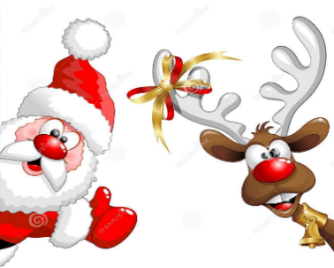 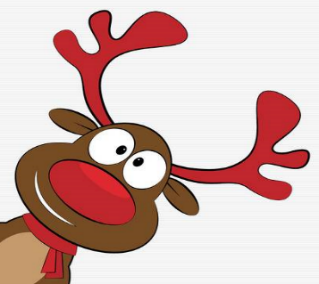 11 December 2019 MenuRoast turkey, stuffing, cocktail sausages, peas, carrots, mashed & roast potatoes & gravy.Dessert of the dayOrange Juice£2.60 for those children who are not in receipt of Free School Meals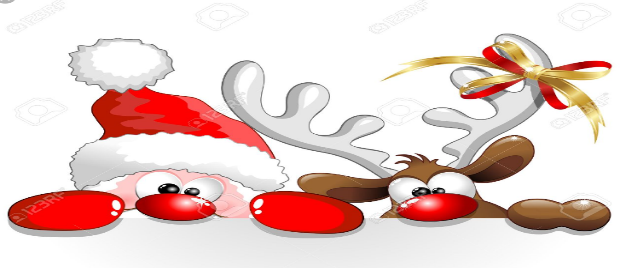 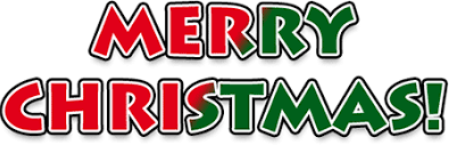 